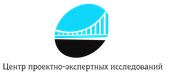 Карточка предприятияООО «Центр проектно-экспертных исследований»Организационно-правовая формаОбщество с ограниченной ответственностьюПолное наименование предприятияОбщество с ограниченной ответственностью «Центр проектно-экспертных исследований»Адрес628418, Российская Федерация, ХМАО, г.Сургут, Бульвар Писателей 19Б офис 2Руководитель предприятия, должностьДиректорФИОПокровская Оксана ЕвгеньевнаНомер телефона64-86-82, 8-922-439-82-08Электронная почтаKovpavel@yandex.ru, Surgut_expertiza@mail.ruДата регистрации05.02.2016 г. Инспекция ФНС по Сургутскому району ХМАО-ЮгрыОГРН116 861 705 2152ИНН861 703 3667КПП861 701 001Расчетный счет, реквизиты, наименования банка407 028 108 000 201 250 02 ЗАО «СНГБ»БИК047 144 709ОКПООКВЭД – основной вид деятельности, расшифровка74.30.5 Испытания и анализ механических и электрических характеристик готовой продукции: моторов, автомобилей, станков, радиоэлектронных устройств, оборудования связи и другого оборудования, включающие механические и электрические компоненты.ОКФС16